            Конкурс методических разработок и проектов руководителей, заместителей руководителей, методистов, педагогов, воспитателей      образовательных организаций Республики Дагестан                                      «Науки юношей питают»                   Исследовательская работа                            на тему:«Пожарная безопасность, пути ее   совершенствования на основе познавательных мероприятий среди школьников»Автор: Зубайриева Мадина Гусейновнаученица «9б» классаМКОУ «Гимназия Культуры мира» им. Нуцалова К.Г.Казбековский район с. ГуниКонтактный телефон:           guni-gimnazija@mail.ruНаучный руководитель:Зубайриев Гусейн Асирулаевич,
учитель ОБЖ,      МКОУ «Гимназия Культуры мира» им. Нуцалова К.Г.Контактный телефон: 89887749998           guni-gimnazija@mail.ru                                                            2020г.Оглавление:План.                                                                     -1 стр.Введение.                                                            2-3 стр.Основная часть.                                                4-6 стр.Заключение.                                                         -7 стр.Список использованной литературы.            -8 стр.Приложение.                                                    9-10 стр.  1                                                                                                                     Введение        Проблема безопасности граждан в любом государстве является основным направлением пристального внимания всех структур общественности и органов власти. Среди всех направлений обеспечения безопасности граждан пожарной безопасности должна быть отведена пристальное  внимание соответствующих структур, руководителей и специалистов, отвечающих за безопасность.В последнее время в Дагестане участились случаи чрезвычайных ситуаций, когда сгорели целые села.  В 2010г. в Цунтинском районе в с. Мокок произошел пожар, уничтоживший 80% домовладений, сгорела школа, детский сад, библиотека. Таких несчастных случаев в Дагестане за последние 5 лет были очень много.     Учитывая с участившимися в последние годы пожаров и других чрезвычайных ситуаций различного характера в местах пребывания людей возникает необходимость организации работы по отработке правил поведения учащихся в условиях возникновения чрезвычайных ситуаций. Проблема пожаров реально существует. Статистика такова, что в основном пожары вспыхивают по вине детей, которые становятся жертвами своего незнания. Важнейшей задачей образовательного учреждения является  обучить детей определенным навыкам поведения коллективной жизни, навыкам общения, отработать до автоматизма правила поведения при пожаре, развить индивидуальные способности школьников через включение их в соответствующую деятельность, тогда у них сложится ясная картина того, как они будут себя вести, если вдруг случится беда.Актуальность исследования. Проблема пожарной безопасности в общеобразовательных учреждениях широко обсуждается на уроках и классных часах, эта проблема остается очень актуальной и важной. К выполнению нашей работы мы решили выяснить, что такое пожарная безопасность, какие составляющие входят в данное понятие. Учащиеся должны осознать необходимость быстро реагировать на несчастный случай, поступать всегда ответственно, чтобы в чрезвычайной ситуации не растерялись и вспомнили то, чему они подготовлены, сделали все четко и грамотно и сумели защитить себя и окружающих, сохранить людям. Для этого необходимо проводить и совершенствовать работу по пожарной безопасности с помощью познавательных мероприятий в гимназии. Необходимость совершенствования организации и подготовки пожарной безопасности путем познавательных мероприятий детей в случае чрезвычайных ситуаций в образовательной организации, требует исследования данной проблемы и поиска эффективных методов формирования у детей навыков безопасного поведения в ходе учебно-воспитательного процесса. Это и определило выбор темы исследования: «Исследование эффективности совершенствования пожарной безопасности на основе проведения познавательных мероприятий по формированию навыков в случае чрезвычайных ситуации».Цель данного исследования: формирование личности с активной гражданской позицией, направленных на предупреждение пожаров и действий при пожаре, с мерами противопожарной безопасности, совершенствование  навыков и пожарно-технических знаний путем познавательных мероприятий.                                                                                                                                        Объект исследования: учащиеся 8-11 классов в процессе совершенствования  навыков безопасного поведения при пожаре. Предмет исследования: экскурсия в отделение МЧС России по Казбековскому району, учебно-тренировочные занятия по пожарной безопасности, внеклассные познавательные мероприятия.Гипотеза исследования: Знания по пожарной безопасности и формирование навыков поведения при пожаре у учащихся школы будет эффективным, если познавательные занятия и внеклассные мероприятия:- информационно и наглядно дополнят содержание учебного материала по предмету ОБЖ, также проводят экскурсии по отделениям МЧС;- обеспечат применение интерактивных форм и методов (дидактические, ролевые игры и военно-спортивные состязания) в воспитании и обучении;- будут носить систематический характер.В соответствии с объектом, предметом, целью и гипотезой определены задачи исследования.                                                                                               Задачи исследования:- воспитать преданность своей Родине на героических традициях органов МЧС России;- воспитать интерес к профессии пожарного;- воспитать гуманное отношение к людям.- расширить кругозор в области противопожарной безопасности;- сформировать умения и навыки проведения противопожарной пропаганды.- формировать навыки организационных действий в чрезвычайных ситуациях;- развить творческий потенциал воспитанников дружины юных пожарных. Методы исследования: общетеоретические (анализ и обобщение нормативной документации и литературы по безопасности); эмпирические (тестирование, наблюдение с целью проверки эффективности условий, способствующих формированию навыков и умений безопасного поведения); математические методы (качественный и количественный анализ результатов исследования).Ценность полученных результатов заключается в формировании личности с навыками безопасного поведения при пожаре сформировать у школьников устойчивые знания к пожарной безопасности с определенными практическими навыками, обеспечивающими ему успешность в действиях при пожаре, обеспечить безопасность себе и окружающим. Свой вклад в решении избранной проблемы я характеризую тем, что внесла определенные коррективы и креативы в совершенствовании пожарной безопасности путем исследования познавательных мероприятий проводимых среди учащихся и я хочу видеть наших воспитанников умеющими ориентироваться в окружающей обстановке, предвидеть пожароопасные ситуации и правильно действовать в случаях их возникновения.                                                Основная часть.     Огромную опасность для человечества всегда представлял пожар, и с этим не поспоришь. Статистика показывает, что в среднем, ежегодно происходит до 5 тыс. пожаров, в огне гибнет около 250 человек. По причине детской шалости с огнем происходит до 150 пожаров. В огне погибает от 15 до 20 детей.  Это происходит от недостаточного обучения детей правилам пожарной безопасности.  Дети при пожаре часто оказываются беззащитны, потому что, не знают, как следует вести себя при пожаре. По этой причине обучение детей правилам пожарной безопасности нужно начинать как можно раньше, дома и в школе.  Детям необходимо разъяснять опасность игр и шалостей с огнем, правила предосторожности в обращении с электробытовыми приборами. Научить детей пользоваться первичными средствами пожаротушения (огнетушителями), вызывать на помощь пожарную охрану. Дети должны сознательно выполнять дома, в школе, на улице, в лесу требования правил пожарной безопасности.  Для этого необходимо проводить в образовательных учреждениях познавательные  мероприятия, которые будут совершенствовать пожарную безопасность и правила поведения учащихся в случае чрезвычайной ситуации.  Изучив воспитательный план работы гимназии  по пожарной безопасности, для себя я составила следующую схему:Схема №1. Мероприятия по пожарной безопасности  в гимназии.2. Изучение проводимых мероприятий по пожарной безопасности в МКОУ «Гимназии Культуры мира» им. Нуцалова К.Г.                                                             Следующим этапом в моей исследовательской работе было анкетирование. Анкетирование проходило среди учащихся 7-11 классов.                                                           В ходе работы по анкетированию были получены следующие результаты.
Таблица №3. Количество учащихся, принимавших участие в анкетировании.Диаграмма №1. Результаты анкетирования по пожарной безопасности.Диаграмма показывает, что проведенные познавательные мероприятия в гимназии по пожарной безопасности улучшили знания у учащихся по правилам пожарной безопасности, смогут их соблюдать и научить своих товарищей.                                                                                                          Заключение.          В процессе анализа собранного материала я как автор сделала следующие выводы. Чтобы минимизировать чрезвычайные ситуации и улучшить пожарную безопасность нужно научить детей элементарным правилам пожарной безопасности. В школах надо систематически провести познавательные мероприятия в форме классных часов, диспутов, открытых уроков, экскурсий, чтобы совершенствовать работу с учащимися знаниям пожарной безопасности, разъяснить, чем опасен пожар, научить правильному поведению при пожарах.  Моя гипотеза о том, что работа по формированию  сознания и гражданской позиции подрастающего поколения в области пожарной безопасности будет эффективнее,  если проводимые мероприятия будут системными.     Новизна моей исследовательской работы состоит в том, что практический эффект от применяемых методов и проводимых мероприятий по пожарной безопасности расширяет кругозор, учащиеся с удовольствием участвуют в играх, экскурсиях, в диспутах, по противопожарной тематике, получая при этом конкретные знания и умения, демонстрируя так же свою творческую активность.Свою работу я рекомендую использовать в качестве дополнительного материала классным руководителям,  учителям ОБЖ, педагогам дополнительного образования и всем тем, кто работают с детьми1. С.В. Сощурь. Пожарная безопасность.: Пож Книга, 2005. —
2. Пожарная безопасность предприятия. Курс пожарно-технического минимума: Пособие / С.В. Собурь. М.: ПожКнига, 2006. 
3. Доступно о пожарной безопасности. С.В. Собурь. — М.: ПожКнига, 2004
4. Средства индивидуальной защиты органов дыхания (СИЗОД)
В.А. Грачев, С.В. Собурь. 2006. 
5. Огнетушители. Собурь. — 4-е изд. (с изм.). — М.: ПожКнига, 2006. 
6. Ресурсы Интернет.Сайты:   http://www.fireman.ru/sos/pb/11.htm       http://www.samospas.ru/fire/child/       http://www.spasextreme.ru/el.php?EID=5321       www.rbc.ru              http://www.wspetrol.ru/node/2092 14 Приложение№1 Анкета 1. Считаете ли Вы необходимым в гимназии ДЮП ?    А) Да         Б) Нет                                                                   2. Учающиеся,  каких классов, по Вашему мнению,  должны состоять в ДЮП? А) 14 Б) 5-7 В) 8-9  Г) 10-11                                                                                                                                                                    3. Должны ли кандидаты в ДЮП проходить отбор по физической подготовке? А) Да  Б) Нет                                                                                                                                  4. Кто должен проводить занятия по спец. подготовке в ДЮП? А) Кл. руководители    Б) Учителя ОБЖ    В) Сотрудники гос. противопожарной  службы                                                                                                                       5.Нужна ли в школе проводить часто спортивные мероприятия по пожарной тематике? А) Да   Б) Нет                                                                                          6.Необходимо ли проводить в гимназии учебную тревогу и эвакуацию? А) Да                  Б) Нет.   Анализ анкетирования учащихся  (было опрошено 112  учащихся , 8-11 классов). В результате анкетирования учащихся  МКОУ «Гимназии Культуры мира» им. Нуцалова К.Г., которые проводились в сентябре, в ноябре, в январе и в марте,  положительную динамику показала об эффективности проводимых познавательных мероприятий по совершенствованию пожарной безопасности в марте месяце 88% дети считают, что в гимназии необходимо продолжать функционировать ДЮП; 78%  учащихся  считают,  что  в  детскую  общественную  организацию  должны   войти учащиеся 8-9 классов, прошедшие отбор по физической подготовке; 84% учащихся считают, что в школе должны проводить военно-спортивное мероприятие или соревнования по гражданской обороне.95% учащиеся считают, что проводимые экскурсии по МЧС дают хорошие знания и навыки по пожарной безопасности.91% считают, что в школах нужно ежеквартально проводить учебную тревогу и эвакуацию в случае пожарной тревоги.Приложение №2. Фото экскурсии по МЧС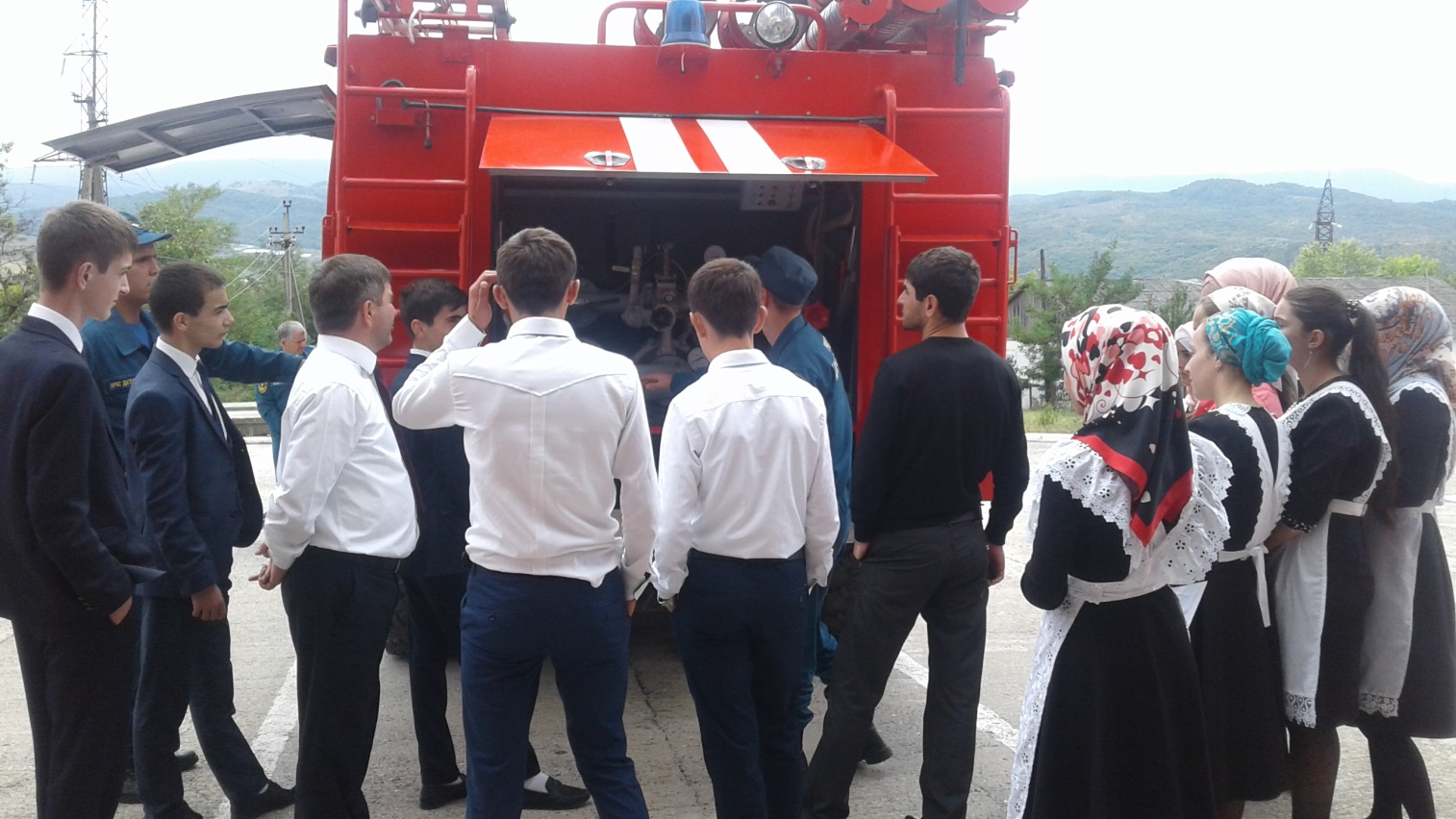 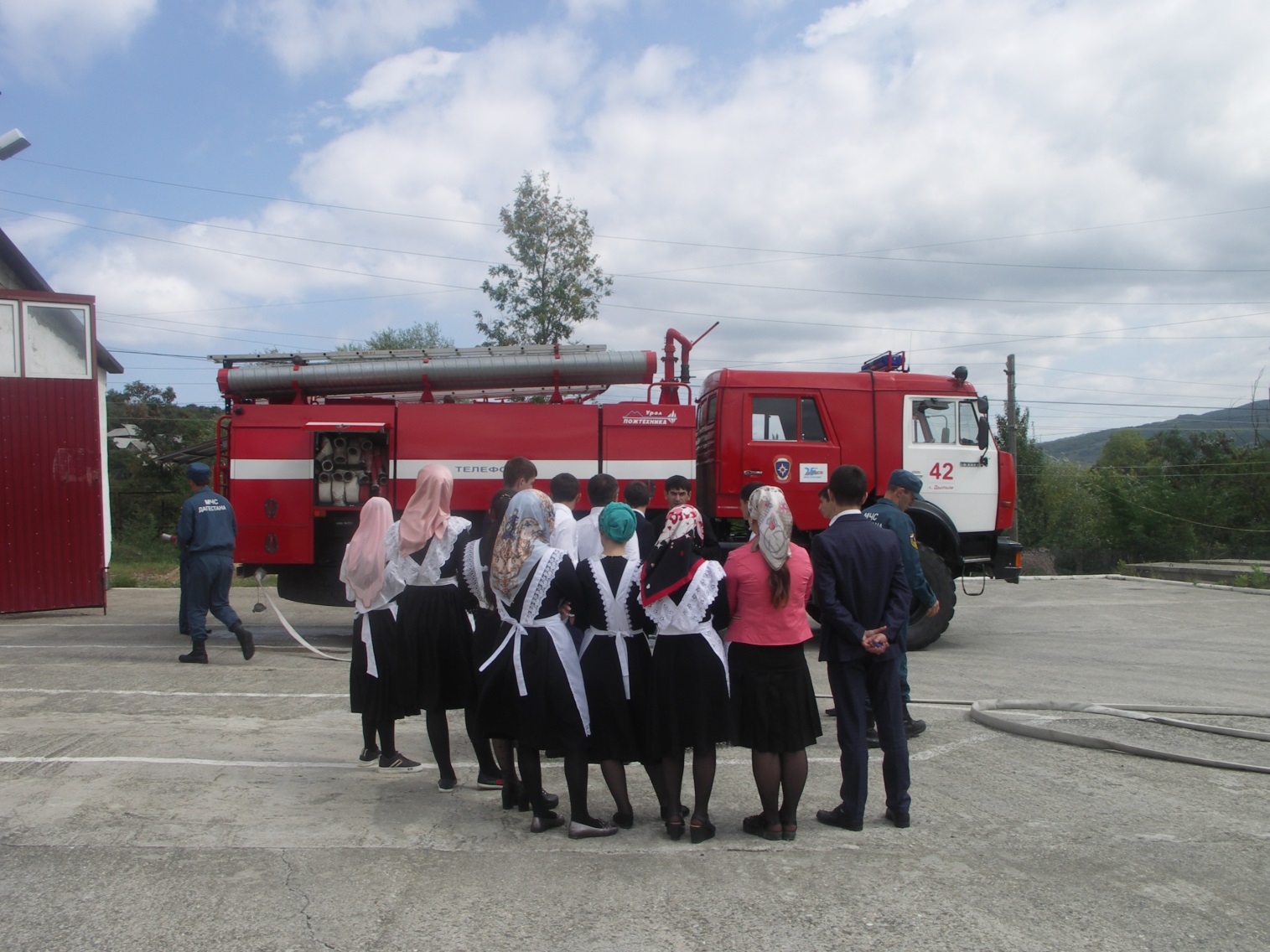    Дата            Место происшествияОбъектпримечание10.04.2003г. Махачкала школа-интернат для глухонемыхЖертв-28 детей 17.10.2010 гЦунтинский район с. Мокок.ШколаЖертв нет7.01.2017с.Рахата, Шамильский районШколаЖертв нет28.02.2017.с.Гениколо, Тляратинский районШколаЖертв нет22.09.2018С. Миатли, Кизилюртовский р-нШколаЖертв нет№Мероприятия 1 Оснащение кабинетов памятками с номерами спасательных пожарных служб; 2 выработать план действий во время эвакуаций;3Проведение экскурсий в МЧС, пожарную часть.4Спортивные мероприятия на пожарную тематику.5Творческие конкурсы, как хорошее средство пробудить в учениках интерес к пожарной безопасности. (конкурс рисунков, сочинение, эссе, научно-исследовательские работы по пожарной тематике).6Организация просмотра видеофильмов  на противопожарную тематику7Уроки   ОБЖ   по  темам:«Детская шалость с огнем», «Порядок действий учащихся в случае возникновения пожара в школе и дома», «Что делать при пожаре»8Пропагандистская и агитационно-массовая работа дружины юных пожарных «ДЮП»9Анкетирование по пожарной безопасности.Класс8а, 8б 9-1011Количество учащихся306121Всего прошедших112